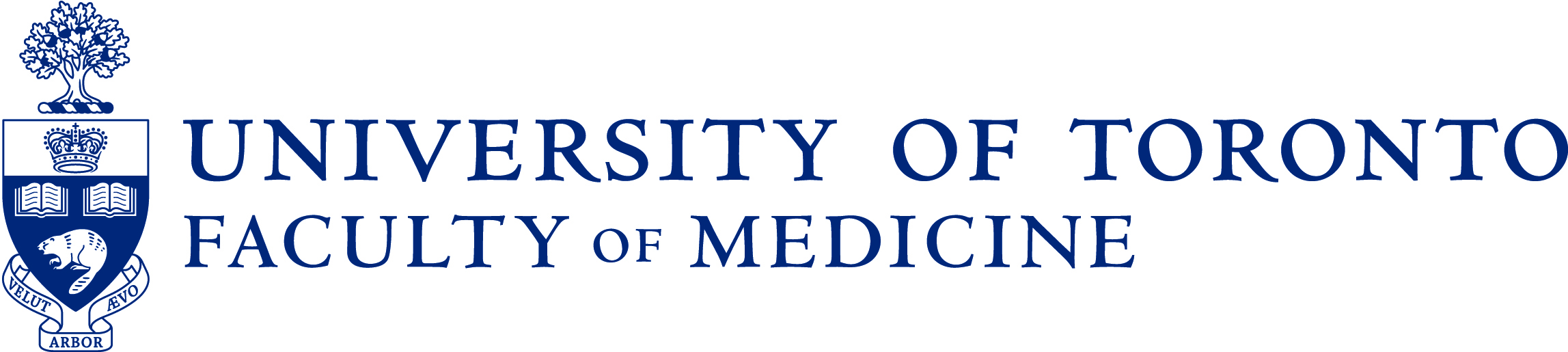 0570047419International Centre for Disability and Rehabilitation Donation Pledge FormYes, you can count on me to help continue the work of the ICDRThank you for your generous support!May we recognize you by including your name in published donor lists? O Yes O NoFor more information, contact Mike Henry | Office of Advancement | 6 Queen’s Park Crescent West, Toronto, ON M5S 3H2416-946-0542 | mike.henry@utoronto.caCharitable Registration #108162330RR0001 | A tax receipt will be sent to you by mail | Payroll deduction receipt will appear on your T4You have certain recourse rights if any debit does not comply with this agreement. For example, you have the right to receive reimbursement for any debit that is not authorized or is not consistent with this PAD Agreement. To obtain more information on your recourse rights, contact your financial institution or visit www.cdnpay.ca.YOUR PRIVACY The information on this form is collected and used for the administration of the University’s advancement activities undertaken pursuant to the University of Toronto Act, 1971. If you have any questions, please refer to www.utoronto.ca/privacy or contact the University’s Freedom of Information and Protection of Privacy Office at (416) 946-7303, McMurrich Building, Room 104, 12 Queen’s Park Crescent West, Toronto, ON M5S 1A8.NameAddress 1Address 2CityProvincePostal CodePhoneEmailHere is my gift of $ ____________________   to the following project(s)Payment Options     [  ] Cash     [  ] My cheque is enclosed (payable to the University of Toronto, mail to University of Toronto, Donations            Management, 21 King’s College Circle, Toronto, ON M5S 3J3. For pre-authorized monthly bank withdrawals,            enclose a blank cheque, marked “VOID” and indicate your donation end date ____________)                     [  ] Please charge my credit card: [  ] AMEX  [  ] VISA [  ] MasterCardCardholder Name: ______________________________     Signature: ___________________Card #: ________/________/________/_______    Expiry Date: ________________